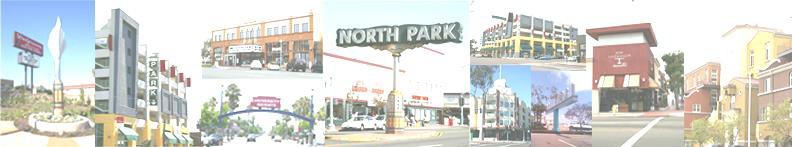 NORTH PARK PLANNING COMMITTEEnorthparkplanning.orgURBAN DESIGN-PROJECT REVIEW SUBCOMMITTEE MEETING AGENDA: Monday, June 7, 2021 – 6:00 p.m. Zoom Meeting Link:   https://zoom.us/meeting/register/tJIvdO6upjovGtzn1cN76s_wO0ab7Ln07gEjI.	Parliamentary Items 	A.	Call to Order (6:00pm) Present: Tyler Renner, Aria Pounaki, Josh Bohannan, Jessica Ripper, Peter Hill, Tim Taylor (voting community member), Pat Sexton (voting member)B.	Modifications & Adoption of the Agenda  No modifications. AdoptionC.	Approval of Previous Minutes: May 3, 2021Ripper/Renner (7-0)D.	AnnouncementsII.	Non-Agenda Public Comment (2 minutes each) 	Pat Sexton: Wants to know what the zones are for ministerial, in reference to ADUs. Also wants city to post NPPC agenda in advance.  Aria Pounaki: Explained process for applying for ADUs.  Ministerial projects do not come before the board and are not related to zoning. Randy Walsh: Requests a copy of Peter Hill’s presentation from prior month sent via email. Steve Oechel: Also requests a copy of Peter’s Hills presentation from prior monthIII.   Action Item - (6:10 pm) – Process 2 Neighborhood Development Permit: Project No. 669651A Process 2 Neighborhood Development Permit for a proposed 5,106 square-foot, two-story mixed-use infill project to be built on a vacant lot located at 4665 Park Boulevard. The first floor contains commercial space totaling 2,430 square-feet and the second floor contains two residential unitstotaling 2,676 square-feet. The project requests a deviation to the side yard setback regulations. The 0.08-acre site is in the CN-1-3 zone within North Park Community Plan area, Council District 3.Presentation by Janice DeYoung, janice@mpa-architects.com. Elaborated on ideas of landscape deviation as well. Public Comments/Questions:Steve Oechel: How is it defined as transit corridor?DeYoung: Park and Adams is a major corridor.Ernastine Bonn: Concerned about parking. Ross Lopez: Concerned about parking. Wants the tenants to agree to not own cars through a restriction in tenancy.DeYoung: That’s not legal.Board Comment/QuestionsPat Sexton: Are there any windows on the southside? Privacy concernsDeYoung: There are no windows on southside of building. Ari Pounaki: If the design on the façade finalDeYoung: No. Open for suggestionsJessica Ripper: curious about windows and natural lightDeYoung: There are skylights for areas that do not have natural light from exterior of apartment. Peter Hill: Are you recreating footprint of original building, and what were your assessment letter items form the city? DeYoung: Does not have footprint of the original building as was demolished before survey was conducted. DeYoung: Assessment letters questioned storage for the unit and outdoor spacing. Other issue was landscaping. Josh Bohannan: Design of building, what it looks like and how it fits in the communityDeYoung: “It’s a nice modern building” with a setback that would mirror the storefront nextdoor. Match design of adjacent commercials property. Tim Taylor: Curious about sign of building, and is there any landscaping at all. What are the materials that will be used? The colorsDeYoung: Siding will have a brick and wood finish. Tyler Renner: If did not have any deviation would be able to build anything on this lot? Action itemTyler/Aria “Motion to approve the deviation to the side yard setback (for project No. 669651)”Board CommentAria Pounaki: Biggest reservation is purely aesthetic and wonders what community thinks. Pat Sexton: Is okay with the design. Add in some trees. Tim Taylor: Want to know more about the materialDeYoung:  shares examples of wood paneling. How lots of elements and material will be worked with. “Design material will add depth.”Motion Approved 7-0. Motion to approve the deviation to the side yard setback (for project No. 669651)” IV.   Adjournment (7:00pm) Next Urban Design-Project Review Subcommittee meeting date: Tuesday, July 6, 2021 (due to Independence Day observance) For information about the Urban Design-Project Review Subcommittee please visit  northparkplanning.org or contact the Chair, Tyler Renner, at  urbandesign@northparkplanning.org or (714)408-5069. * Subcommittee Membership & Quorum:  When all 15 elected NPPC Board Member seats are filled, the maximum total of seated (voting) UD-PR Subcommittee members is 13 (up to 7 elected NPPC Board Members and up to 6 seated North Park community members). To constitute a quorum, a majority of the seated UD-PR Subcommittee members must be elected NPPC Board Members.Community Voting Members: North Park residents and business owners may gain UD-PR Subcommittee voting rights by becoming a General Member of the NPPC and by attending three UD-PR Subcommittee meetings. Please sign-in on the meeting attendance list and notify the Chair or Vice-Chair if you are attending to gain Subcommittee voting rights.North Park Planning Committee Due to COVID19 meeting restrictions, meetings are currently being held online via Zoom on the third Tuesday of each month, at 6:30 pm. The next scheduled NPPC meeting is onJune 15, 2021.  For details and information, see http://www.northparkplanning.org/NPPC Agendas are posted in the North Park Main Street window at 3939 Iowa St #2.For additional information about the North Park Planning Committee, please like our Facebook page and follow our Twitter feedPublic Comments/Questions: